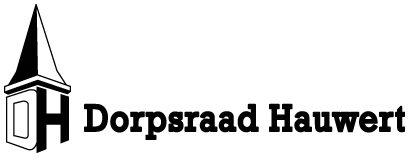 Secretariaat, Jan Kempenaar, Papenveer 20e-mail adres: jankempenaar@hotmail.comwebsite: www.dorphauwert.nlVerslag dorpsraadvergadering Hauwert 20 november 2019                Agendapunten:OpeningDe vergadering wordt geopend door de voorzitter van de avond Selma die een ieder hartelijk welkom heet en vooral Peter Laan, Harry Schouten en Marianne Mobron die een toelichting op het nieuwe woningbouwplan komen geven. Afbericht van Aris Ruijter, Luiten Plekker en Edward Roozendaal. Woningbouw HauwertMede naar aanleiding van de enquête uit 2017 waaruit een grote behoefte aan nieuwe woningen voor ouderen en starters bleek is er door de dorpsraad gelobbyd bij de gemeente voor woningbouw in het dorp wat geresulteerd heeft in een toewijzing van 10 woningen. Woningbouw is voor Hauwert belangrijk voor het in stand houden van voorzieningen zoals Dorpshuis en school. Vervolgens heeft de gemeente in 2018 een lokatieonderzoek gedaan waarbij het stuk grond tegenover het Dorpshuis op de hoek van de Hauwert en Heemraad Witweg als enige haalbare optie uit de bus kwam. Dit had ook te maken met de provinciale verordeningen die streng zijn ten aanzien van bouwen in de dorpskernen. Hierbij wordt onder andere gekeken naar doorzicht op de landerijen en mag er niet buiten de kern (kruispunt) met een afstand van 300 meter gebouwd worden. Aangezien de gemeente zelf geen extra capaciteit heeft voor projectontwikkeling kwam Harry Schouten in beeld die samen met Peter Laan (architect) en in overleg met de gemeente (John Dekker) een opzet voor nieuwbouw ontwikkeld heeft. Het gepresenteerde plan gaat uit van 10 woningen, 2 grotere kavels en een rijtje van 8 woningen waarvan 4 woningen voor senioren en 4 voor starters. Deze opzet werd eerder gepresenteerd aan de omwonenden en vervolgens op deze avond, ook in aanwezigheid van een aantal omwonenden. Het werd een pittige discussie aangezien de omwonenden vrezen voor overlast, waardevermindering van de woningen en beperking van het vrije uitzicht. Ook de mogelijke geluidsoverlast van het tegenover gelegen Dorpshuis kwam aan de orde. Alternatieve locaties zoals Papenveer 3, het stuk grond naast de school, Tuinstraat en het stuk grond naast Robacher zijn door de gemeente als mogelijke locatie afgewezen. In het vervolg zullen de tegenargumenten ook bij de gemeente ingebracht worden waarbij het natuurlijk zo wie zo lastig is te bouwen in een kleine kern als Hauwert zonder iemand te benadelen. Het onderwerp wordt dan ook vervolgd en zal zeker in de komende dorpsraadvergaderingen aan de orde komen. Jammer was dat er van de gemeente, ondanks een algemene uitnodiging, niemand aanwezig was om de gemeentelijke standpunten toe te komen lichten.Subsidie mogelijkheden gemeenteNaar aanleiding van het verzoek tijdens de laatste dorpsraadvergaderingen om te bezien hoe er inzicht in het woud van subsidieregelingen kan worden verkregen en of er een rol voor de Dorpsraad ligt heeft er een gesprek plaatsgevonden met Michelle van der Heijden en Jeltje Holkema die bij de gemeente verantwoordelijk zijn voor de uitvoering van de regelingen. Zij hebben de subsidiemogelijkheden en de procedures en randvoorwaarden voor ons op papier gezet en aangegeven dat zij inhoudelijke vragen kunnen beantwoorden. De mail waarin dit staat aangegeven zal aan de verschillende verenigingen doorgestuurd worden en bij vragen kan een ieder natuurlijk ook bij de secretaris van de Dorpsraad terecht. Voortgang aanpak schoolpleinAangezien de financiering van het schoolplein rond is gaat vanaf 9 december door het aangewezen hoveniersbedrijf de schop in de grond. Verwachting is dat het project begin volgend jaar afgerond is en dat er dan een mooie natuurspeelplaats ligt. Voor het onderhoud zal er naar alle waarschijnlijkheid in het voorjaar wel een dorpsveiling nodig zijn maar dat is van wat latere zorg. Op 7 december is er nog een klusdag om met name de tegels te verwijderen, dus hierbij een oproep aan een ieder om hierbij een handje te komen helpen.Mededelingen/ ingekomen mails/brievenOp 11 november was er een toelichting en discussie avond op het gemeentehuis waar door het college van B & W het college programma voor het komende jaar toegelicht werd. Belangrijke onderwerpen waren natuurlijk de woningbouw in de gemeente, de te verwachte bouw van een nieuwe multifunctionele accommodatie in Abbekerk/Lambertschaag en een nieuw zwembad in Wervershoof. Daarnaast gaf de wethouder financiën aan dat het WOZ waarschijnlijk niet verhoogd gaat worden en dat de afvalstoffenheffing omlaag gaat. Hier staat tegenover een verhoging van de kosten van de HVC waardoor een en ander hopelijk neutraal uitpakt.  Bart en Jeroen Schaft zijn in gesprek met de gemeente om de veiligheid in de Tuinstraat te verbeteren, ook al omdat de zoon van Bart wederom door een automobilist van de weg gereden was. De gemeente heeft aangegeven op de korte termijn alleen een snelheidscontrole in te kunnen voeren en dat verdere aanpassingen moeilijk zijn, ook al omdat de weg eigendom is van het waterschap. Invoeren van een snelheidsbeperking naar 50 km heeft ook door het gebrek aan controles weinig zin en wegversmallingen zijn door de overdrachtsfase van wegen van waterschap naar de gemeente ook niet aan de orde. Via Veilig Verkeer Nederland zijn een aantal bruikbare tips binnengekomen en Bart en Jeroen willen nu een bijeenkomst plannen van bewoners om een plan te bedenken ter verbetering van de verkeersveiligheid. Notulen vorige vergaderingEr zijn geen op of aanmerkingen op de notulen met uitzondering van een korte aanvulling van Bart Groot over de handbal, notulist bedankt en notulen zijn hierbij vastgesteld.Onderhoud kerkklok en belNog steeds is er geen duidelijkheid over de wens om de kerkklok te laten luiden waarvoor aanpassingen en investeringen nodig zijn. Idee is wel dat de klok gelijk moet staan maar het luiden van de bel heeft geen algemene instemming onder de aanwezigen, ook al omdat er voor het dorp kosten mee gemoeid zijn. Afspraak is nu om een kleine enquête in de koerier te plaatsen met de vraag wat de dorpsbewoners vinden en hopelijk komt er dan duidelijkheid over wat de volgende stappen moeten zijn.Update websiteAris heeft een behoorlijke aanzet gedaan om de website van de dorpsraad op peil te brengen. De notulen van de vergaderingen zijn o.a. op de website te vinden. Daarnaast zal de Dorpsraad de actualiteit van verenigingen en bestuurders checken en aanpassen.Berichten van de leden/ rondvraagJan Butter: de voetbal is nog in gesprek met de gemeente over een subsidieregeling voor de verbeteringen van het veld en de mening van het bestuur is om het veld niet aan de gemeente te verkopen, maar het zelf te behouden. Deze discussie met de gemeente gaat gelijk op met de vraag over de aanvullende subsidiering van het Dorpshuis maar daarover volgt een gesprek met de wethouder (Joset Fit) en de verantwoordelijke ambtenaar.Ditta Vlaar geeft aan dat de weg tegenover Hauwert 90 en verder in slechte staat verkeert en dat ook de berm bij de Zak tot de Notweg door agrarisch verkeer stuk gereden is waardoor gevaarlijke situaties kunnen ontstaan. Ook het voetpad aan het begin van de Tuinstraat is door de bouw aan de overkant stuk gereden en moet aangepakt worden. De dorpsraad zal het met het waterschap opnemen, alhoewel deze eerder heeft aangegeven dat de weg niet zodanig slecht is dat verbetering noodzakelijk is.Co Vlaar geeft namens het Kosterfonds aan dat de aanvragen van Handbal en Zanglust afgewikkeld zijn en dat het fonds nog komt met wat meer duidelijke richtlijnen over aanvragen en randvoorwaarden. Deze komen dan vervolgens op de website van Dorphauwert. Daarnaast is het komende concert van Hauwert in concert wat gepland staat voor 29 november uitverkocht wat toch maar weer aangeeft dat het een succes is en in een duidelijke behoefte voorziet.Jaap Surink vraagt of het protocol van de ANBI status aan de website van Dorphauwert gekoppeld kan worden waardoor er geen extra kosten van het in de lucht houden van een website voor alleen dit doel ontstaan. Ook het 100 jarig jubileum van Zanglust was een groot succes met twee uitverkochte concerten, wat ook nog door de aanwezigen wordt onderstreeptVoor wat betreft de Historische vereniging Hauwert is er na het jaarlijkse uitje nu tijd om het jaarboek te gaan maken.Jack Verhulst geeft namens de IJsclub aan dat de Egboetsloop dit jaar met 215 deelnemers zeer succesvol was, niet in het minst door de 50 extra lopers van loopgroep Volendam. Ook nog dank aan het bestuur van de voetbal voor het beschikbaar stellen van de kantine aangezien in het dorpshuis het jubileum van Zanglust plaatsvond. Ook door een sponsoring van de Rabo is er extra financiële ruimte om de jeugd van het dorp in de Westfries te laten schaatsenAnder punt is wel het gebrek aan bestuurders van de club en het is, ook door het ontbreken van natuurijs, moeilijk om nieuwe bestuurders te vinden. De vraag is dan ook hoe je een nieuwe generatie enthousiast kan maken voor het schaatsen en de club. Wellicht dat het samengaan met een andere club in het dorp, zoals bijvoorbeeld handbal of voetbal een idee kan zijn waardoor in ieder geval de Egboetsloop ook voor de komende jaren voor het dorp behouden blijft.Sebastiaan meldt nog dat hij bij het organiseren van de Koningsspelen de toegezegde €250 van de Dorpsraad nog niet ontvangen heeft. Waarschijnlijk is de mail ergens verloren gegaan en het verzoek is dan ook om deze opnieuw bij Paul Baars (penningmeester) in te dienen waarna tot betaling kan worden overgegaan.Bart geeft vanuit de Handbalvereniging aan dat er voor het opbergen van de attributen na overleg met de voetbal een overkapping wordt gemaakt.De toneelvereniging is begonnen met een nieuw stuk ‘de overval’ wat op 29 februari (schrikkeldatum) opgevoerd zal worden.Daarnaast was de vraag of er vanuit het Dorp en de Dorpsraad nog iets gedaan wordt om de 75 jarige bevrijding van de oorlog op 5 mei volgend jaar te vieren, ook al omdat het 50jarig jubileum een groot succes was. SluitingSelma bedankt iedereen voor de aanwezigheid en wenst allen fijne voortzetting van de avond waarbij een drankje op kosten van de dorpsraad niet mag ontbreken.Vergaderingen 2020 aanvang 20.00 uur, Dorpshuis de Werf: 22 januar118 maart (jaarvergadering)3 juni23 september18 november